AlphabetaLatīnaA B CD E FG H I K L MN O P Q R ST U XY ZDid you know that the Emperor Claudius added three letters to the Roman alphabet? They didn’t last!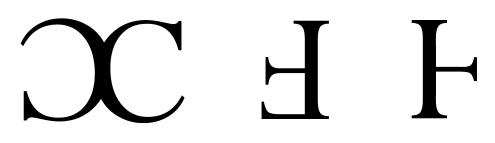 Note to Teachers: Students compete individually and not in teams, so there is no minimum or maximum number of contestants from each school.  Moderators are desired but not absolutely necessary, so parents can bring their children with or without the Latin teacher being present or older students may drive themselves. Contact Us202-441-7839ewise@loyolablakefield.orgPlease send me the number of students from your school that you expect to attend by Tuesday, February 25.  E-mail to ewise@loyolablakefield.org.The National Latin Spelling Bee is supported by a grant from the Classical Association of the Atlantic States.